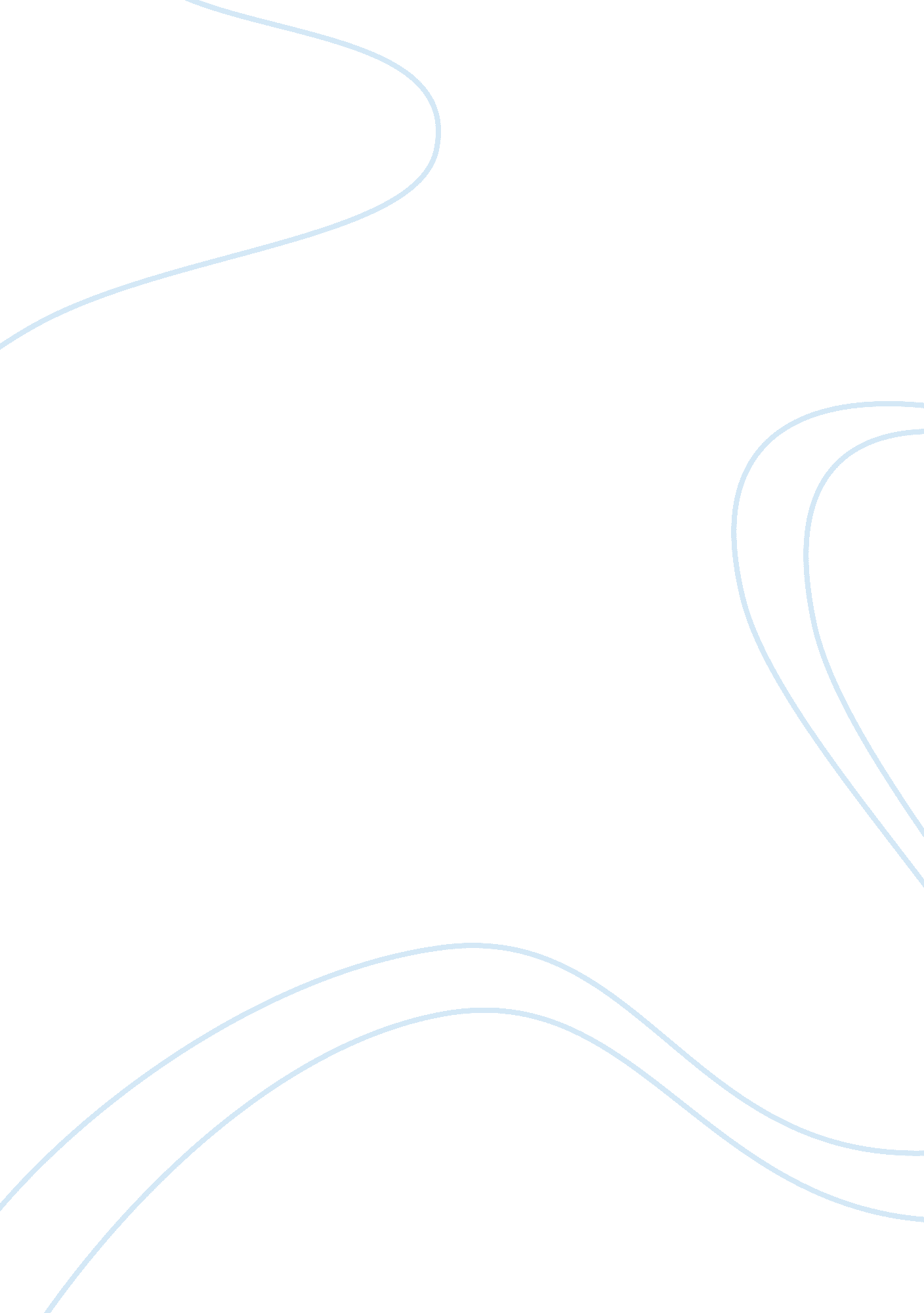 Climate change a major problem for biodiversity biology essay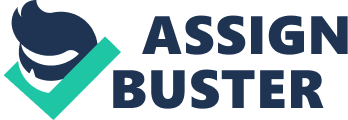 In the latter half of the twentieth Century, there was a period of rapid planetary heating, which leads to earlier reaching of spring, longer turning seasons, altered seasonal forms and biotic interaction of species. Scientists are seeking to foretell and observe the consequence of clime alteration on populations, it was predicted that increasing planetary temperatures will switch species ‘ geographical scopes to higher latitudes or heights. The altering biodiversity is non merely a response to increasing temperature ; it is a complex response to several human-induced alterations in the planetary environment. Possibly the alteration that can be observed the most easy is the spread outing of scope borders of animate beings. Many animate beings are comparatively sedentary and specialised in fringy parts of their geographical distributions. They are expected to be slow at colonizing new home grounds. In 1982, the silver-spotted skipper butterfly ( Hesperia comma ) was mostly restricted to south- and southwest-facing chalk grasslands ( which are heater ) in southern England, but by 2000, they have colonised a broad scope of facets, including east- , west- and north-facing hillsides. There were 105 thermally suited home ground spots in 1982 ( entire country = 2 km2 ) , more spots were available in 2000 because of planetary heating ( 175 spots, entire country = 3. 92 km2. Their enlargement rates are likely to increase with habitat handiness, the more spots to colonize, the shorter is the distance between them, and more populations bring forthing emigres. Range enlargement is seen in another species of butterfly, the brown Argus butterfly ( Aricia agestis ) . Both its home ground and geographical scope expanded over the past 20 old ages. Choice experiments have shown that spread outing and non-expanding fringy populations differed in pick of host workss. Females in the late established populations chose to put eggs on the most widespread host works ( Geranium pepper tree ) used during range enlargement, instead than on the host works that was used of course in the home grounds where the populations occurred ( Helianthemum chamaecistus and Erodium cicutarium ) , but both populations retained the ability to put on H. chaemaecistus. The informations were compatible with a familial part to host works pick. The host pick phenotypes in the spread outing part may hold risen from choice within each population lineage during scope enlargement, or initiated from populations that already possessed the host pick features of the spread outing part. Increased winging ability has been selected for in 2 species of shrub cricket that exhibit grownup flying polymorphisms. Both species are distributing due norths and inland from distributions once confined to specific home grounds in southern, coastal countries. The long-winged cone-head Conocephalus discolor has 2 signifiers: long-winged and extra-long-winged Many populations that established in the last 20 old ages showed a higher frequences of extra-long-winged persons. However, in populations that were established for more than 20 old ages, the frequences of this signifier is lower. In Roesel ‘ s shrub cricket ( Metrioptera roeselii ) , it has a brachypterous signifier that ca n’t wing and a long-winged signifier that can. This species besides shows an increased frequence of the more diffusing signifier in populations that have late been established. Environmental variables such as temperature, population denseness are known to impact whether cricket nymphs will maturate to go long- or brachypterous grownups. If we assume that all long-range motions are achieve by the long-winged signifier, the represents about 4-fold and 14-fold addition in dispersion for C. discoler and M. Roeselii severally. The altering environmental conditions at bing borders ( regional heating at cool borders ) are likely to originate scope extensions strictly on the footing of ecological, physiological and population-dynamics procedures, necessitating no evolutionary alteration. But one time an enlargement is initiated, populations that expand more quickly are likely to be favoured ; one time most home grounds in a part have been colonised, less diffusing signifiers may be favoured once more. Climatic changed, which lead to increased home ground comprehensiveness and dispersion inclinations have resulted in approximately 3- to 15-fold additions in enlargement rates, leting insects to traverse barriers to dispersal before the enlargements started. Emergence of diffusing phenotypes besides increase the velocity at which species invade new home grounds. Climate alteration led to heritable, familial alterations in populations. The clip scales over with familial alterations are noticeable screen a whole scope ( 5 old ages for mosquito, 10 old ages for squirrels and 30 old ages for great breasts ) . Great breasts are modifying the timing of egg puting in response to earlier spring, so that they can acquire more generative success. In European, North American and Australian populations of fruit flies, the frequences of different allelomorphs and of chromosomal inversions have been shifted towards the frequences of more southern populations. The north American mosquitoes have shown a familial displacement toward the usage of shorter, more southern twenty-four hours lengths to prompt the induction of larval quiescence. However, none of the surveies provided grounds that there have been genetic sciences alterations in response to higher temperature entirely ( when Northern mosquito were by experimentation transplanted to a stimulated southern clime, there was a 88 % loss of fittingness due to sing the wrong seasonal cues, which is twenty-four hours length, whereas the heater southern temperature was non a factor ) . Correct reading of cues that correspond to seasonality instead than to hot temperature is important. Recent clime alteration imposes seasonal instead than thermic choice of an natural population. Another survey showed that hurler works mosquito ( Wyeomyre smithii ) uses twenty-four hours length as a polar environment cue to plan their seasonal forms of quiescence, migration, development and reproduction every bit good. Between 1972 and 1996, there is a displacement toward shorter critical photoperiod, or a more southern phenotype in more recent old ages. This displacement has been more marked in the North than in the South. The critical photoperiod declined from 15. 79h to 15. 19h from 1972 to 1996, matching to 9 yearss subsequently in the autumn of 1996 than 1972. The value is similar to the promotion of other seasonal events in the north temperate part over the same clip period ( e. g. birds began puting eggs 8. 8 yearss earlier in 1995 than in 1971 ) . Experiments run in extremely controlled matched set of conditions show that differences in critical photoperiod among populations indicate a familial difference among them, and the familial alteration can take topographic point over every bit short as 5 old ages. The ability to germinate in response to climatic alteration guarantee a population will last, if a population can non maintain gait with environmental alterations, it will go vulnerable to extinction. Small animate beings with shorter life rhythms and big population sizes will likely accommodate to environmental alterations and be able to prevail, but populations of big animate beings with longer life rhythms and smaller population sizes might see a diminution in population size or be replaced by more southern species. Most surveies have concentrated on the consequence of climatic alteration on one genotype and life style of a given species, the interactions within and between the abiotic and biotic constituents of clime alteration are frequently ignored. Temperature alterations affect beings, but besides change in concentration of nursery gases. Elevated C dioxide concentration leads to a lessening in leaf N and addition in saccharides and phenoplasts. Out of 49 insect-plant interactions, the insect developmental clip additions in 10 instances, while the developmental clip decreases in 3 instances. In a modeling of the effects of increased temperature on European maize bore bit moth ( Ostrinia nubilalis ) , it shows possible for a northbound scope enlargement throughout Europe of between 165 – 500 kilometer for each 1i? YC addition. However, the chief harvest host corn ( Zea Mayss ) need to travel every bit good. Most insects can travel rapidly to track the environmental alterations, the of import restraint to run enlargement is the rate of motion of host works. When looking at the result of competition between 3 species of fruit fly ( Drosophila spp. ) in the presence or absence of a parasitoid, the ratios of Drosophilia species differed in different temperature and besides harmonizing to the presence or absence of parasitoid. This demonstrates the demand to take into history the consequence of clime on species interactions. It is about certain the climatic alteration is a major job for biodiversity, as it can alter the distribution of beings, and drive some to extinction. Species composing of a community will besides be changed. However, the impact of climatic alteration is regional, parts like the Arctic will be more sensitive to climatic alteration compared to temperate woods. When patterning the consequence of climatic alteration to organisms, the complexness of the ecosystem is frequently overlooked. More elaborate surveies and incorporate attempt by climatologists, ecologists, societal scientists and policy shapers are required for a more realistic projections of how climatic alteration affect biodiversity. Bradshaw, W. E. , and Holzapfel, C. M. 2001. Familial displacement in photoperiodic response correlated with planetary heating. Proc. Nat. Acad Sci. USA. 98: 14509-14511. Thomas, C. D. et Al. ( 2001 ) . Ecological and evolutionary procedures at spread outing scope borders. Nature 411, 577-581Bradshaw, W. E. and C. M. Holzapfel ( 2006 ) . Climate alteration – Evolutionary response to rapid clime alteration. Science 312 ( 5779 ) : 1477-1478. Harrington, R. , T. Sparks, et Al. ( 1999 ) . Climate alteration and trophic interactions. Tendencies in Ecology and Evolution 14 ( 4 ) : 146-150. Lawton, J. H. ( 2000 ) . Community ecology in a changing universe. Luhe, Germany, Ecological institute. Sala, O. E. , F. S. Chapin, et Al. ( 2000 ) . Biodiversity – Global biodiversity scenarios for the twelvemonth 2100. Science 287 ( 5459 ) : 1770-1774. Sanford, E. ( 1999 ) . Regulation of anchor predation by little alterations in ocean temperature. Science 283 ( 5410 ) : 2095-2097. 